Zaključna prireditevKanal / Kontrada = 15.30Galerija Rika Debenjaka Razstavo ob 120-letnici ustanovitve PZS avtorja Toneta Škarje (vrhunskega alpinista, gorskega vodnika, fotografa in pisca) 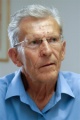 Prevozi po pohodu:Posebna vožnja: Vrhovlje - Korada - Kanal: 13.30 
Kanal - N.Gorica: 16.30	Reden avtobus:	Kanal – Nova Gorica: 14.48 + 18.53	Kanal – Tolmin: 13.47 + 15.57 + 19.57Vlak:	Kanal – Nova Gorica: 12.42 + 18.22 + 20.29  	Kanal – Jesenice: 15.47 + 18.34Za primer nujne pomoči:041 629 721 – organizator pohoda112 – klic v sili Pohodniki, ki ste pohod opravili 3., 5., 10. ali 20. in udeležbo lahko dokažete z žigi v kartončku oz. knjižici, se, prosim, zglasite pri organizatorju. Čaka vas spominska značka, priznanje oz. plaketa.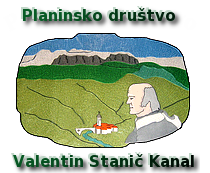 Planinsko društvoValentin Stanič KanalGradnikova 3PP 295213 Kanaltel.: 041 629 721 info@pd-kanal.si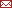 TRR: SI 560475 0000 0616486Davčna št: 57801908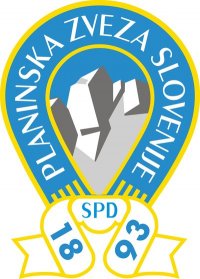 Organizacijski odbor Pohoda po stopinjah Valentina StaničaGeneralni pokrovitelj: župan občine Kanal ob Soči Andrej MaffiJubilejni20. POHOD
PO STOPINJAH VALENTINA STANIČA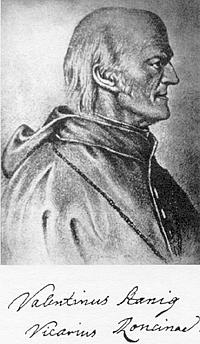 InformacijeKanal, 23.3.2013Start:Solkan: 6.00 – 9.00 aliVrhovlje: 8.00 – 10.00Potek:Solkan (parkirišče pri mostu) – čez most – planinska pot ob cesti – stopnišče – vzpon do vrha Sabotina – mimo ostalin cerkvice sv. Valentina – greben Sabotina – spust do koče (kontrolna točka) – razgibana pot pretežno po gozdu - mimo lovske koče – Vrhovlje (kontrolna točka + vstop) – vzpon (delno cesta, delno steza) – Korada (kontrolna točka) – cerkvica sv. Gendrce (maša ob 11.30) – spust do ceste – vzpon na greben – cerkvica sv. Jakoba – ponoven spust do ceste, ki jo takoj zapustimo desno (gozd) – odcep levo  -  kmetija/mizarstvo -  Klančarjev senik (kontrolna točka za pohod najmlajših šolarjev) – spust po gozdni poti / stezi / drči – Gorenja vas – Kanal / Kontrada.Kontrolne točke:Solkan: startninaSabotin: okrepčilo Vrhovlje: okrepčilo / startninaKorada: okrepčilo / vpis v knjigo(Klančarjev senik: okrepčilo; kontrolna točka samo za najmlajše)Kanal: vpis v knjigo / topel obrok (zagotovljen do 17.00)Prosimo vas, da se (z vidika varnosti) vpišete v knjigo na Koradi in v Kanalu. 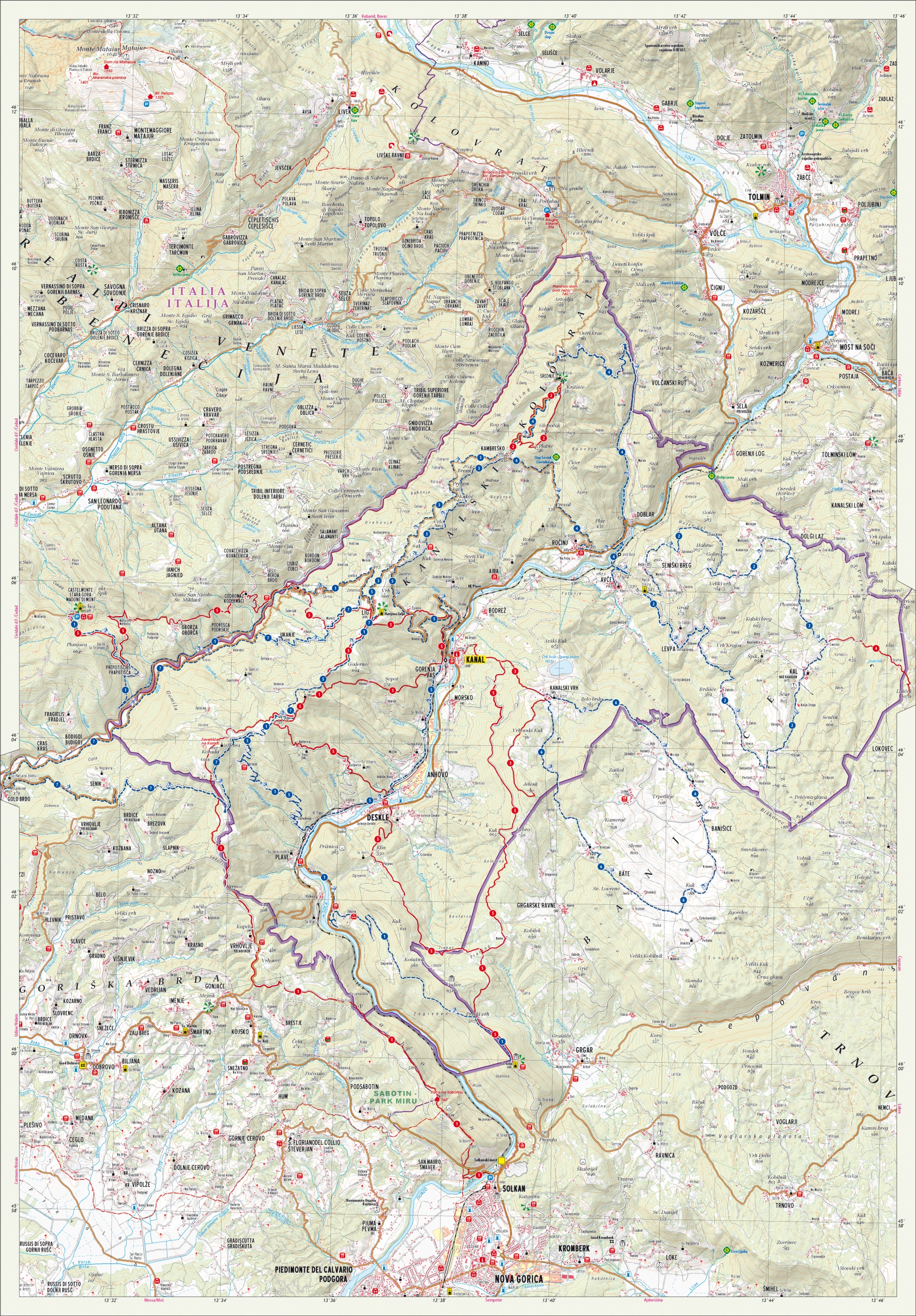 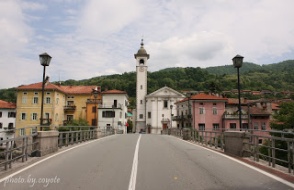 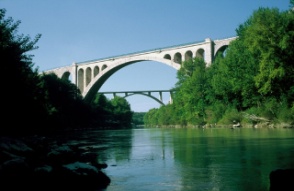 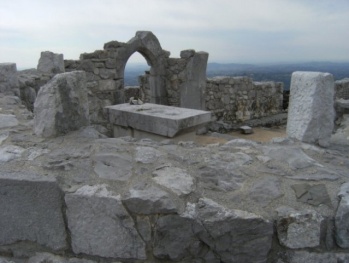 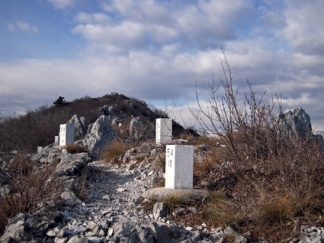 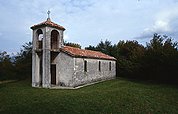 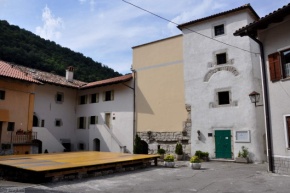 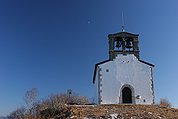 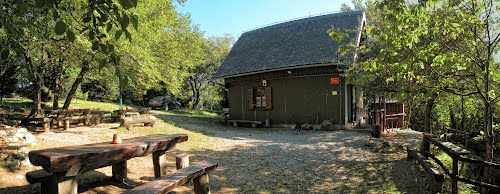 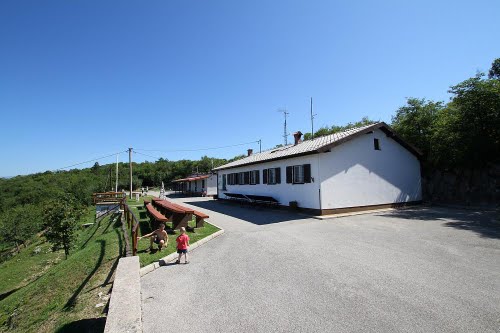 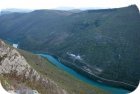 Viri fotografij:http://www.mojalbum.com/javornik1270/na-sabotin-po-brezpotju/ostanki-stare-romarske-cerkvice-sv-valentina-na-sabotinu-cerkvica-je-bila-v-slabem-stanj/11565603http://outinslovenija.blog.siol.net/page/10/http://www.panoramio.com/photo/39780592http://www.panoramio.com/photo/66485679http://www.obcina-kanal.si/fotogalerija/2008072919022073/http://photobycoyote.blogspot.com/2009/05/kanal-ob-soci.htmlhttp://kraji.eu/slovenija/kanal/slohttp://www.solkan.net/novice/146